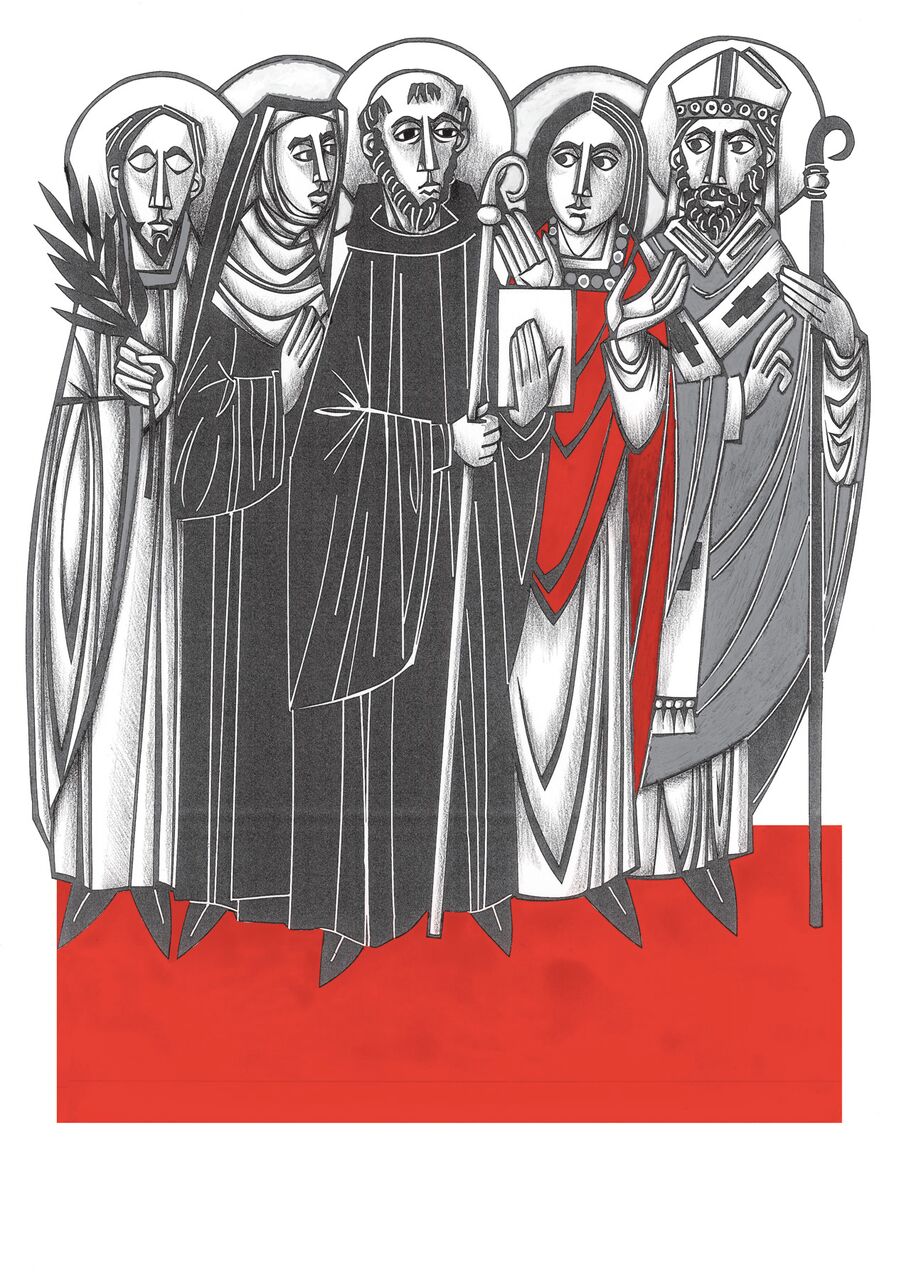 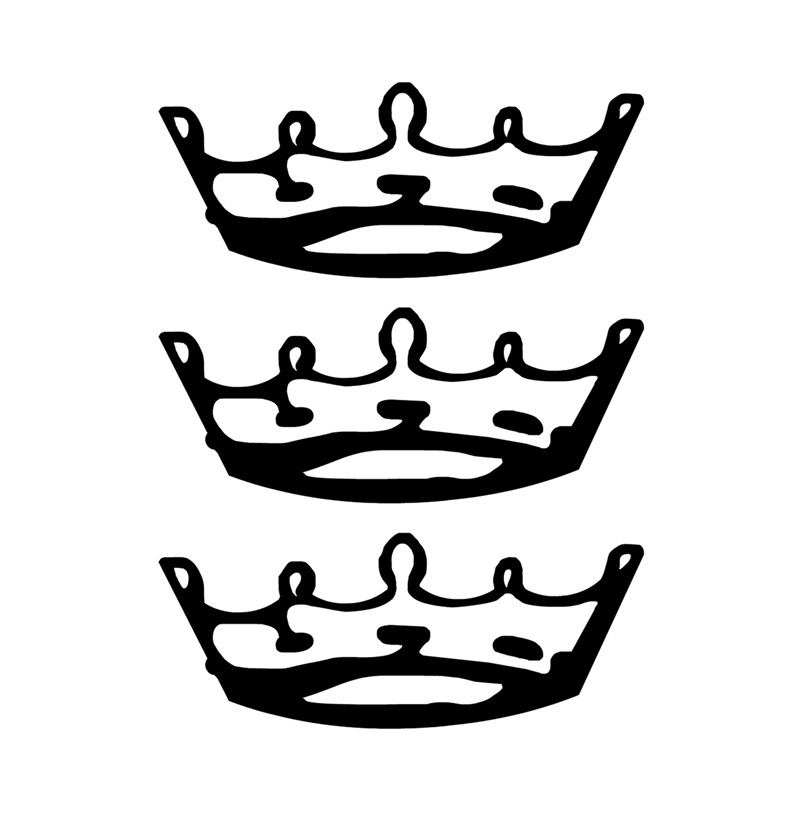 THE LITURGY THIS WEEKTues 	     NO MASS TODAYWed	                   NO MORNING MASS1830	Evening Prayer1900	MASS Thurs  DEDICATION OF THE LATERAN BASILLICA0930	Morning Prayer1000	MASS	 Fri	S Leo the Great0900	Morning Prayer0930	MASSSatS Martin of Tours0900	Morning Prayer0930	MASSFOR YOUR PRAYERSThe Sick in body, mind or SpiritD Catherine Wybourne, Tony Pescott-Day, Sam Cash, Bradley Smith, Lesley Harris, David Ballard, Rex Burwood, Vera Jolly, Kate Slack, Steve Randall,, Merle Greisbach, Rae, Margaret McDonald, May Huggins, Samira Price, George and Lyn Pritchard, Rita Malyon, Ruth Maranzi.Those who have died.Those whose anniversary of death is about now1	Bert Cornelious; 		1	Monica Donovan 2	Kathleen Wisdom6	George Bowditch8	James Bowditch10	FS George McInnes16	John Murray 20	Ted Titman23	Fr Leonard Charles Gillam 24	Philip Murphy 29	Elizabeth Akerman; 	29	Roy Liffen 	Peggy Owen 